Фрагменты 3D карты парка «Россия в миниатюре»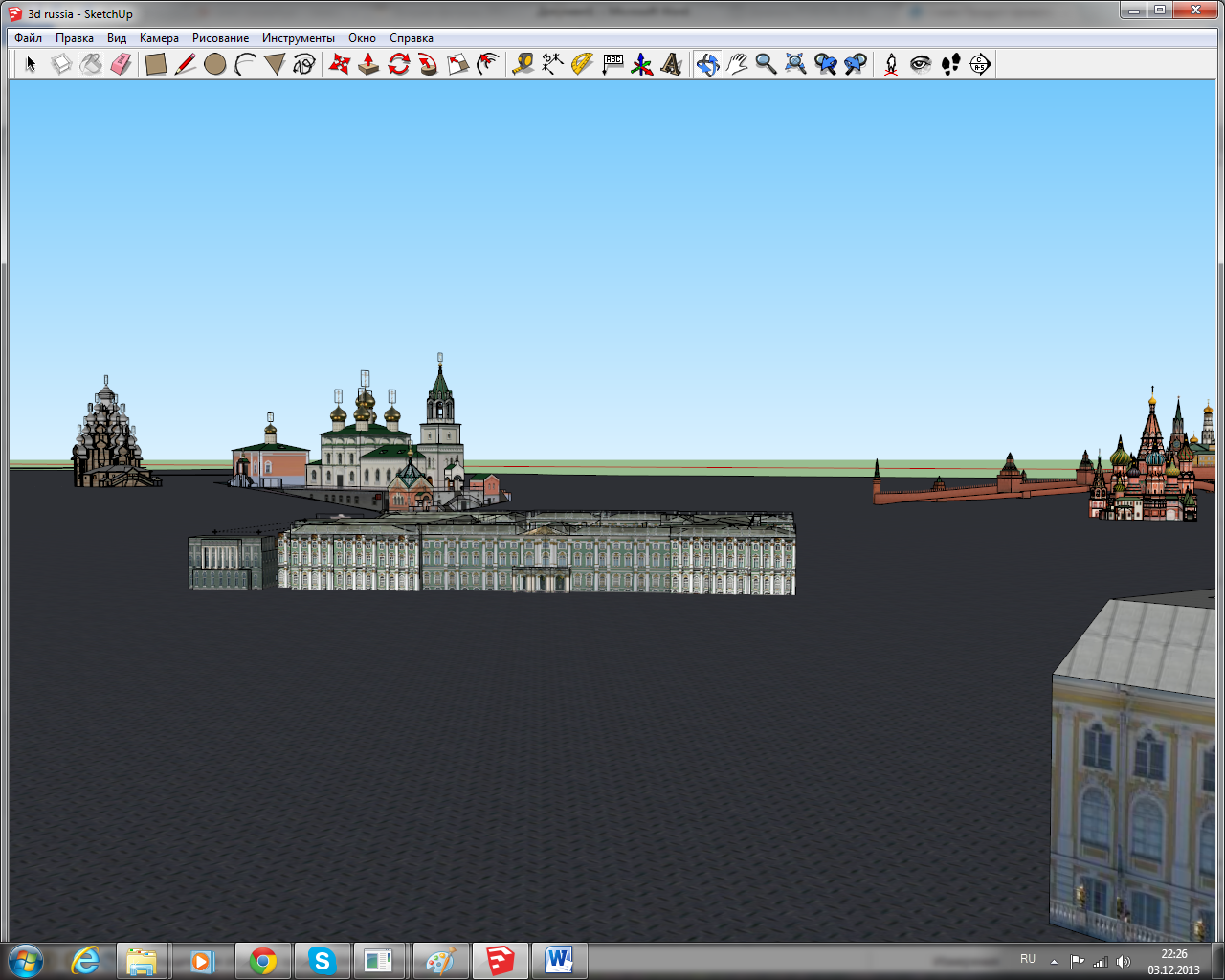 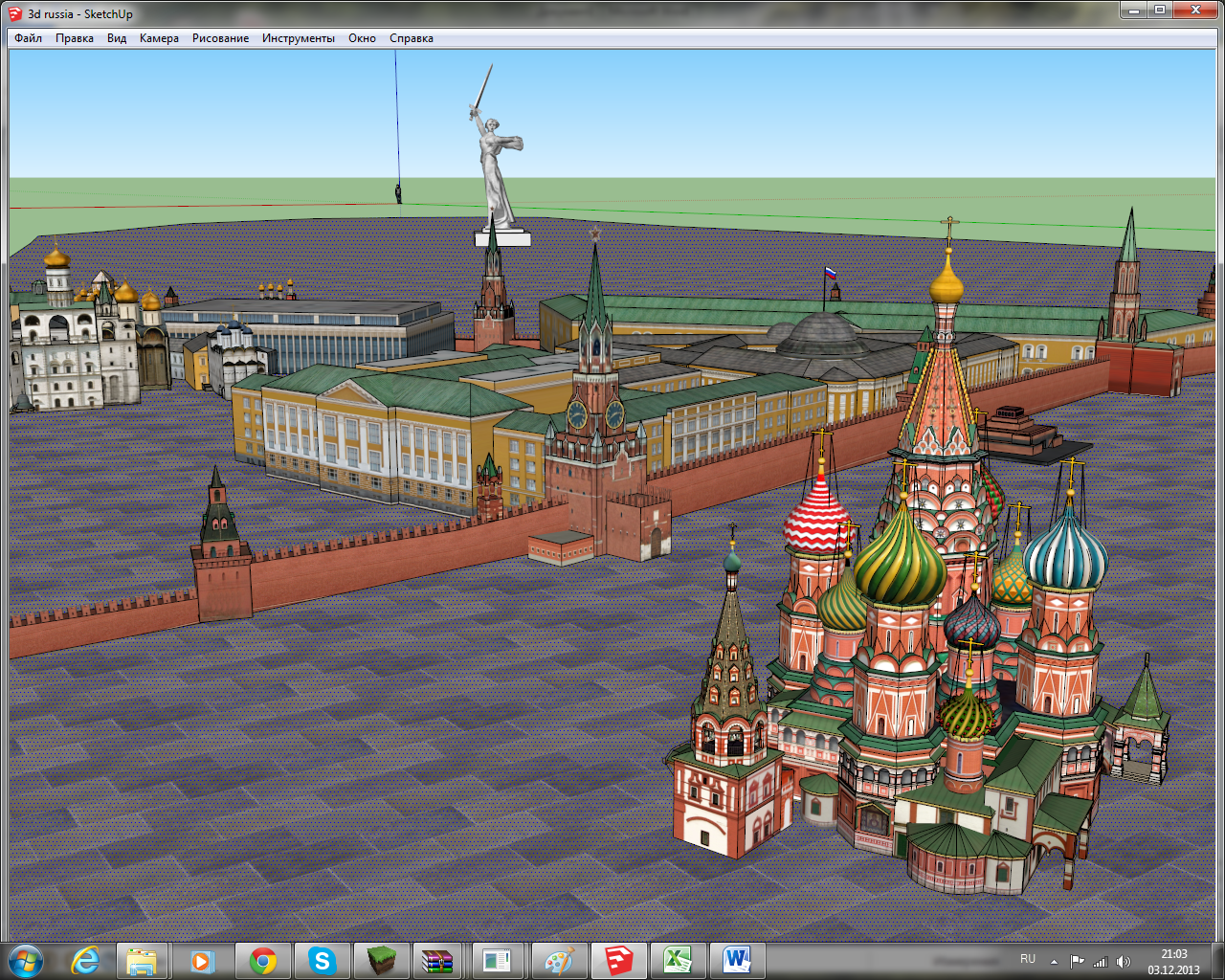 Красная площадьЗимний дворец 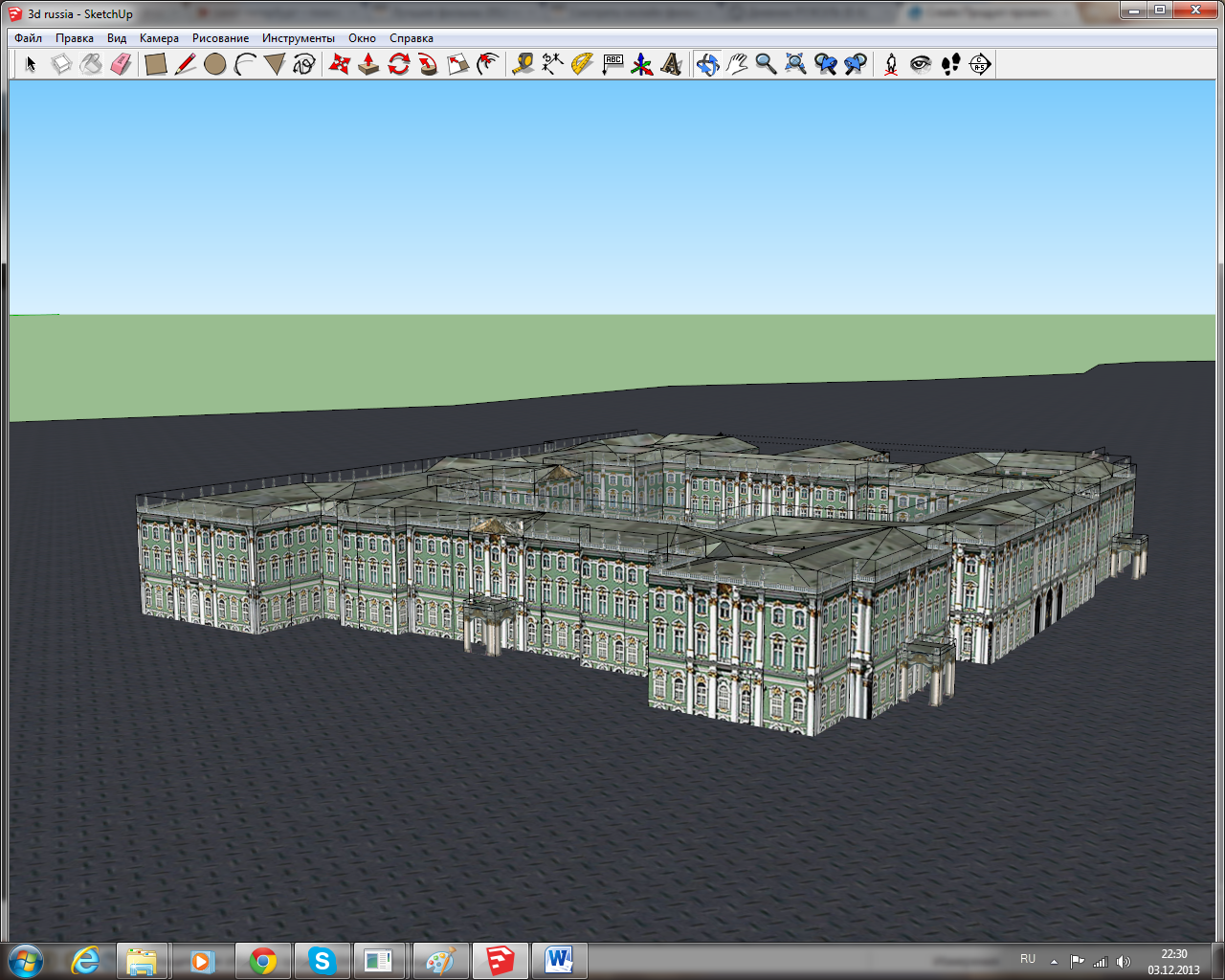 Кижи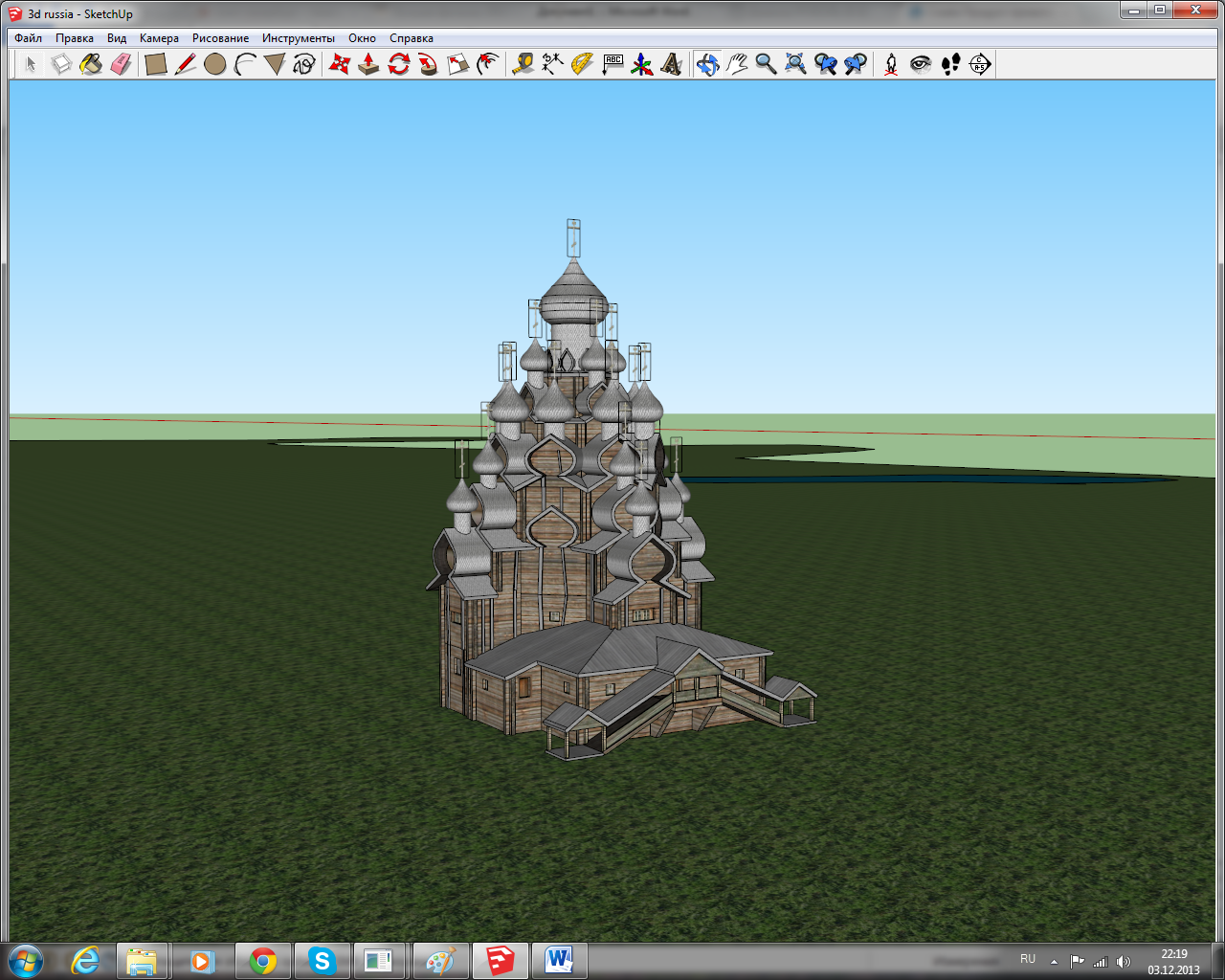 